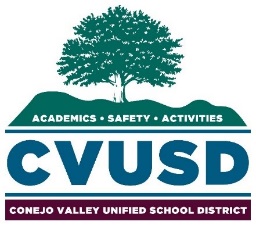 Safety Advisory CommitteeMeeting AgendaOctober 18, 2023 @ 3:30 p.m.Teams MeetingCall to OrderMember Concerns & DiscussionCSSP – New School Security Forms (Risk/Treat Assessment, Classroom Security Plan)Great Shakeout Earthquake Drill – 10/19/2023Training in Accident InvestigationExpanding/Changing AED placement and Impact on Safety Credit FundsProposed Next Meeting Date – Wednesday 12/20/23 at 3:30PMAdministrative StaffRepresentativesGary Bradbury – Director, Safety and Risk Management and Committee ChairTony Frutos – Director, PurchasingBrian Farrell – CSEA, PresidentMichael Bunde – CSEA, ElectricianKelly Ross – CVPPA, School CounselorMarina Mihalevsky – Director, Classified HRDiane Fulton – UACT, NurseTisha Hiott – Custodial SupervisorCourtney Stockton – UACT, PresidentMaria Neff – Sr. Admin Asst., Business ServicesDoug Hedin – Principal, Sycamore CanyonMartin Manzer – Principal, Conejo Valley HSJason Klinger – Principals, Los Cerritos MS